School Strategic Plan forRosewood Downs Primary School2015-2018Endorsements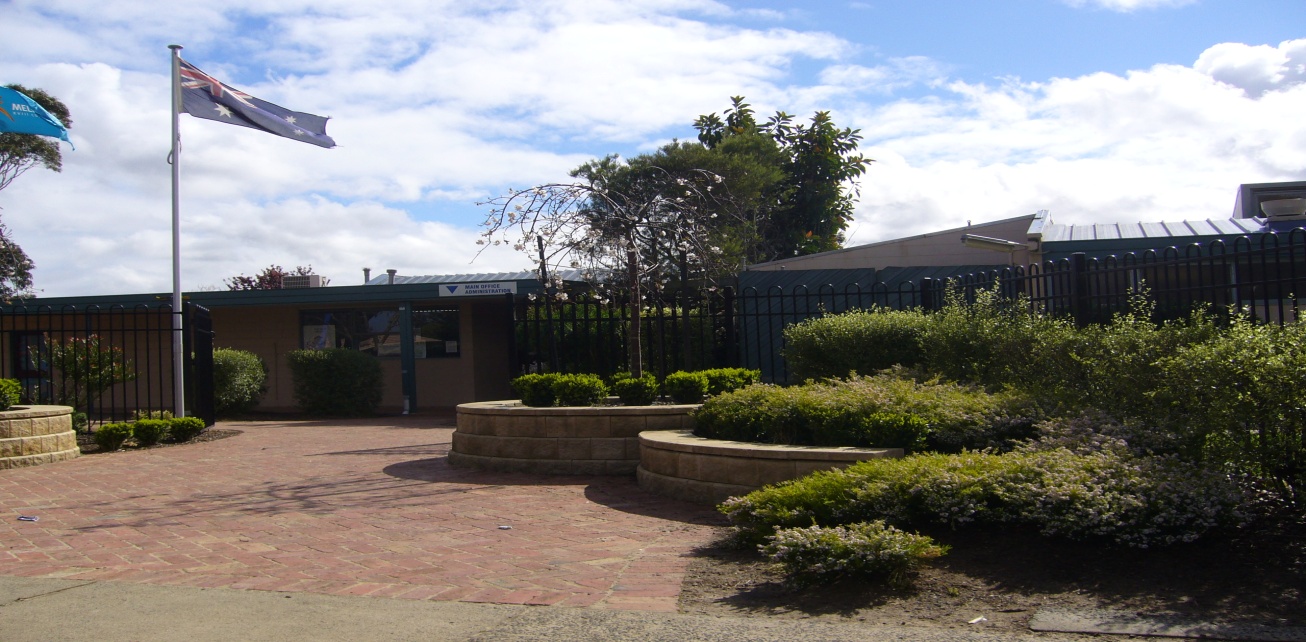 School ProfileSchool Strategic Plan 2015- 2018: Indicative PlannerEndorsement by School PrincipalSigned……………………………………….Name………………………………………….Date……………………………………………Endorsement by School CouncilSigned……………………………………….Name………………………………………….Date……………………………………………School Council President’s endorsement represents endorsement of School Strategic Plan by School CouncilEndorsement by the delegate of the SecretarySigned……………………………………….Name………………………………………….Date……………………………………………Purpose At Rosewood Downs Primary School our mission is to support our students to grow to love learning, become lifelong learners, be confident, generous and responsible global citizens and be capable of facing the future with resilience and optimism.ValuesRosewood Downs Primary School embraces and actively supports the Values for Australian Schooling:Care and Compassion – care for self and othersDoing Your Best – seek to accomplish something worthy and admirableFair Go – pursue and protect the common good where all people are treated fairly for a just society Freedom – enjoy all the rights and privileges of Australian citizenship, free from unnecessary interference or control, and stand up for the rights of othersHonesty and trustworthiness – be honest, sincere and seek the truthIntegrity – act in accordance with the principles of moral and ethical conduct, ensure consistency between words and deedsRespect – treat others with consideration and regard, respect another person’s point of viewResponsibility – be accountable for one’s own actions, resolve differences in constructive, non-violent and peaceful ways, contribute to society and to civic life, take care of the environmentUnderstanding, Tolerance and Inclusion – be aware of others and their cultures, accept diversity within a democratic society, being included and including othersGenerosity – giving or ready to give freely, free from meanness or prejudice. (a value that our school community believes is important.)Environmental ContextRosewood Downs Primary School is “Open for Learning” which is reflected in the welcoming culture, caring atmosphere and in the purposefully designed flexible learning spaces set in landscaped gardens (internal and external). It is situated in an established residential area of North Dandenong, 40 Kilometres east of Melbourne CBD, which ensures a safe and secure local community environment. The school’s current enrolment is 360 with over 50% of students having English as an Additional Language (EAL) from diverse cultural backgrounds and 6.4 students funded through the Program for Students with Disabilities (PSD). The school’s Student Family Occupation index is 0.55.The school has a stable and cohesive staff with a mix of committed experienced and beginning teachers. The school is structured around four open plan units each providing a comprehensive curriculum through integrated learning and explicit teaching. Specilaist areas of Art, Information and Communication Technology, Mandarin, Music and Physical Education are delivered by qualified staff in well-designed separate spaces. An extensive extra-curricular program is offered as whole school and unit events; through lunchtime activities (both active and passive) and community engagement. Student individual learning needs are catered for through goal setting and digital portfolios (Year 3-6); an intervention program (Literacy); learning plans (EAL and PSD students); and extension sessions (Maths, Literacy, Drama/Dance and Science with assistance of Lyndale Secondary College). The National Assessment Program-Literacy and Numeracy (NAPLAN) demonstrates that students continuing to attend this school from Years 3-5 achieve medium to high gain in all measured elements of Literacy learning and for Numeracy learning growth.  Teacher assessments in relation to the National Curriculum (AusVELS) are above the median for all Victorian government schools and in Mathematics are higher than schools with similar student characteristics. Rosewood Downs Primary School has achieved a high degree of student motivation and engagement in learning, beginning with an extensive transition program into the Foundation year (Prep) and in preparation for secondary schooling. A whole school focus on implementation of the Think Plus program is a major feature of the student centred approach.  Rosewood Downs Primary School actively supports the Values for Australian Schooling, adding a school community value of Generosity, with a rotating weekly focus for student awards. The Student Attitudes to School Survey trends in the three overall factors of Student Relationships, Wellbeing and Teaching and Learning show sustained high percentile outcomes from 2012 to 2014. The Parent Opinion Survey trends up in the three overall factors of School Climate, Student Behaviour and Student Engagement in 15 of the 18 elements, in comparison to state wide school means. The school is positioned to build upon student voice expressed through leadership opportunities into regular classroom experiences. Rosewood Downs Primary School Council and Leadership have aligned policies, procedures and resources with strategies for continuous improvement in student outcomes. Service StandardsThe School Council expects parents to uphold the goals of the school and encourages their involvement in the educational development of their children. Opportunities are made available for parents to participate in curriculum and school policy development through such groups as School Council, its sub-committees and the Parents’ and Friends Association. The School continues to be an active participant in the Greater Dandenong Network of schools and in our relationships in particular with our secondary feeder schools and Early Childhood Centres. We are committed to ensuring that our ‘culture of excellence’ pervades all aspects of school life for our students and staff and that all individual learners achieve their best. Strategic DirectionStrategic DirectionStrategic DirectionStrategic DirectionAchievement
GoalsTargetsKey Improvement StrategiesAchievement
To improve student literacy outcomes with a focus on Foundation-Year Four in preparation for Years Five and SixTo improve student numeracy outcomes with a focus on Foundation-Year Four in preparation for Years Five and SixAll teachers assign accurate AusVELS levels based on multiple sources of assessment including moderationTo increase value-added growth in Literacy and Numeracy for all students. Data to be tracked using SPATo progressively increase the % of students achieving at or above Band 3 (Year 3) and Band 5 (Year 5) in Reading, Writing and NumeracyFor each student to have a Personalised Learning Log by 2016 For goal setting and  student-led conferences to be fully implemented across the whole school by 2016Develop whole school Literacy and Numeracy year plans with agreed pedagogiesEmbed accurate and consistent approaches to assessment of individual students and groups of students against expected standards across all year levelsBuild teacher capacity in the use of data to inform personalised student learning Provision of appropriate professional development for staffEngagementGOALSTARGETSKey Improvement StrategiesEngagementTo improve student connectedness to school, community and global society.To provide a stimulating learning environment for all students by increasing opportunities for higher levels of student cognitive engagement, challenge, independence, self-directed inquiry and deep thinkingParent Opinion Survey  -School Connectedness to exceed a score of 6.18 by 2018Sustain the current high score of 6.2 for Student Motivation Increase the score for Learning Focus from 5.85 to 6.0 by 2018Increase in General Satisfaction in Parent Opinion Survey from 6.0 to 6.2 in 2018Sustain Student Attitudes to School Survey outcomesEnhance school wide student participation in local, national and global learning opportunities To provide a challenging, engaging and rigorous curriculum across all Learning Areas and Year levelsConsolidate student involvement and participation in their learning and decision-making through a continuing whole school commitment to student voice and leadershipBuild parent involvement in student learning by providing increased opportunities for their engagementWellbeingGOALSTARGETSKey Improvement StrategiesWellbeingTo enable all students to develop as independent, confident and resilient learners To develop a whole school approach to Social and Emotional LearningParent opinion survey response to social skills variable will increase from 2014 benchmark of 5.82 to exceed 6.00 by 2018To progressively reduce the school means for student absence to below the State means by 2018Sustain Student Attitudes to School Survey outcomesAdopt a whole school approach to Social and Emotional LearningEmbed Think Plus as a whole-school approach and engage parents and wider communityTo continue to track student absence at the classroom and administration levels using a personalised approachTo extend KidsMatter into an ongoing cycle and ensure it is fully embedded across the whole school communityProductivityGOALSTARGETSKey Improvement StrategiesProductivityTo optimise resource allocation (human, physical, technological and financial) to support student achievement, engagement and wellbeing of all studentsBudget alignment to school strategic planIncreased Foundation enrolments from 46 students in 2015 to 60 in 2018Documented marketing and promotional planParent Opinion Survey General Satisfaction to exceed a score of 6.0 by 2018Create a shared educational vision in the context of the directions for the next four yearsRaise the school profile within the community to increase enrolmentsContinue sound financial management approaches to maintain optimum standards in staffing, curriculum, facilities, resourcesAchievementAchievementAchievementKey Improvement StrategiesDevelop whole school Literacy and Numeracy plans (including Intervention)with agreed pedagogiesEmbed accurate and consistent approaches to assessment of individual students and groups of students against expected standards across all year levelsBuild teacher capacity in the use of data to inform personalised student learning Provision of appropriate professional development for staffKey Improvement StrategiesDevelop whole school Literacy and Numeracy plans (including Intervention)with agreed pedagogiesEmbed accurate and consistent approaches to assessment of individual students and groups of students against expected standards across all year levelsBuild teacher capacity in the use of data to inform personalised student learning Provision of appropriate professional development for staffKey Improvement StrategiesDevelop whole school Literacy and Numeracy plans (including Intervention)with agreed pedagogiesEmbed accurate and consistent approaches to assessment of individual students and groups of students against expected standards across all year levelsBuild teacher capacity in the use of data to inform personalised student learning Provision of appropriate professional development for staffActionsAchievement MilestonesYear 1Develop a consistent school wide approach to curriculumDevelopment of a school wide Literacy and Numeracy PlanAnalysis and interpretation of data using Student Performance Analyser (SPA)  Continue literacy intervention and accelerationEnhancing the rigour, challenge and level of differentiation of learning and assessment tasks, incorporating strategies for making consistent judgementsProvide professional learning opportunities to build teacher’s capacity in teaching Literacy and NumeracyStaff will have  participated in the development, documentation  and implementation of a consistent school wide approach to literacy and Numeracy – plans completedTeachers provide documented evidence of student assessment and analysis of data through Student Performance Analyser (SPA)Documented evidence of literacy intervention and accelerationTeachers provide evidence of student assessment data analysis through the Performance and Development processAll staff will have completed Literacy and Numeracy professional developmentActionsAchievement MilestonesYear 2Further developing the ability of Curriculum Teams to share resources, research and evidence to improve the range of teaching strategies used by teachers for stimulating learning and for stretching and challenging all studentsAnalysis and interpretation of data using Student Performance Analyser (SPA). Provide Teachers with Professional Development for Data Analysis.  Review and refine school wide Literacy and Numeracy PlansContinue literacy intervention and accelerationTeachers implement and document a consistent school wide approach to curriculum as devised by the Curriculum TeamsTeachers provide documented evidence of student assessment and analysis of data through Student Performance Analyser (SPA). In particular demonstrating the growth added to each studentUpdate documentation and implementation of  school wide Numeracy and Literacy plansDocumented evidence of literacy intervention and accelerationYear 3Whole school Literacy & Numeracy plans and professional development are further refined according to relevant needs.Set appropriate teaching and learning goals based on rigour, challenge and differentiation of learning and assessment tasksTeachers show documented evidence of using school wide Literacy and Numeracy plans.Teachers are able to produce rigorous documentation that is AusVELS compliant, and incorporates differentiation, common assessment tasks, moderation protocols and exemplars.ActionsAchievement MilestonesYear 4Review the schools approach to improving Literacy and NumeracyReview the development of the rigour, challenge and level of differentiation of learning and assessment tasks established in the previous three yearsNumeracy and Literacy Plans have been fully implemented with regular evaluation and refinementTeacher documentation reflects rigorous, challenging and differentiated learning and assessment tasksEngagementEngagementEngagementKey Improvement StrategiesEnhance school wide student participation in local, national and global learning opportunities To provide a challenging , engaging and rigorous curriculum across all Learning Areas and Year levelsConsolidate student involvement and participation in their learning and decision-making through a continuing whole school commitment to student voice and leadershipKey Improvement StrategiesEnhance school wide student participation in local, national and global learning opportunities To provide a challenging , engaging and rigorous curriculum across all Learning Areas and Year levelsConsolidate student involvement and participation in their learning and decision-making through a continuing whole school commitment to student voice and leadershipKey Improvement StrategiesEnhance school wide student participation in local, national and global learning opportunities To provide a challenging , engaging and rigorous curriculum across all Learning Areas and Year levelsConsolidate student involvement and participation in their learning and decision-making through a continuing whole school commitment to student voice and leadershipActionsAchievement MilestonesYear 1Define and establish common understanding of ‘student voice’ across the schoolExtend KidsMatter program into an ongoing cycleIdentify links within the curriculum for local, national and global connectionsEnhance student transition through the school. Document induction process for students arriving during the school year Clear definition of ‘student voice’- establishment of common understandingDocumentation of KidsMatter program, meetings etc.Planning Documentation reflects links within the curriculum for local, national and global connectionsAll students engaged in a transition program with special emphasis on year level  to year level transition Year 2Consolidate and strengthen  common understanding of ‘student voice’ across the schoolEmbed KidsMatter program Extend links within the curriculum for local, national and global connectionsFurther enhance student transition through the school. Documented induction process for students arriving during the school year Students have greater input into setting their own learning targetsDocumentation of KidsMatter program, meetings etc.Planning Documentation reflects links within the curriculum for local, national and global connectionsParent Opinion Survey General Satisfaction to exceed a score of 6.0 by 2018Year 3Develop agreed school wide teaching and learning strategies that cognitively engage students ( good learning behaviours)All teaching staff undertake professional development on innovative pedagogy that increases student cognitive engagement and participation in learningYear 4Review the 2015-2018 transition processReview the level of student involvement and participation in their learning and decision makingStrategic review affirms all practices and approaches to transition, pedagogy and opportunities for student participation in their learningWellbeing Wellbeing Wellbeing Key Improvement StrategiesAdopt a whole school approach to Social and Emotional LearningEmbed Think Plus as a whole-school approach and engage parents and wider communityTo continue to track student absence at the classroom and administration levels using a personalised approachTo extend KidsMatter into an ongoing cycle and ensure it is fully embedded across the whole school communityBuild parent involvement in student learning by providing increased opportunities for their engagementKey Improvement StrategiesAdopt a whole school approach to Social and Emotional LearningEmbed Think Plus as a whole-school approach and engage parents and wider communityTo continue to track student absence at the classroom and administration levels using a personalised approachTo extend KidsMatter into an ongoing cycle and ensure it is fully embedded across the whole school communityBuild parent involvement in student learning by providing increased opportunities for their engagementKey Improvement StrategiesAdopt a whole school approach to Social and Emotional LearningEmbed Think Plus as a whole-school approach and engage parents and wider communityTo continue to track student absence at the classroom and administration levels using a personalised approachTo extend KidsMatter into an ongoing cycle and ensure it is fully embedded across the whole school communityBuild parent involvement in student learning by providing increased opportunities for their engagementActionsAchievement MilestonesYear 1Plan, document and implement an agreed whole-school approach to Social and Emotional LearningProvide professional learning opportunities to staff to  build teacher capacity in teaching social and emotional learning with a special emphasis on ‘The Resilience Project’ Continue role as pilot school with Think PlusExtend KidsMatter program into an ongoing cycleTrack student absence at the classroom and administration levels using a personalised approachAll staff have implemented specific lessons on Social and Emotional Learning (fully documented)Staff will have completed professional development (documented)Think Plus continues to be embedded across the schoolDocumentation of KidsMatter program, meetings etc.Documentation of student absence collected and analysed Year 2Continue to plan, document and implement an agreed whole-school approach to Social and Emotional LearningPlan to build parent participation to a partnering level Survey school community on KidsMatterStaff continue to implement specific lessons on Social and Emotional Learning- (fully documented)Increase in General Satisfaction variable on Parent Opinion survey from 6.0 to  6.2Analysis of KidsMatter survey resultsYear 3Continue to plan, document and implement an agreed whole-school approach to Social and Emotional LearningImplement any changes or initiatives from KidsMatter survey resultsA whole school review of attendance dataStaff continue to implement specific lessons on Social and Emotional Learning- (fully documented)Continue to monitor and analyse KidsMatter surveysReview the effectiveness of tracking student absence at the classroom and administration levels using a personalised approachYear 4Review of all attendance and approaches to wellbeing that have been implemented since 2015Strategic Review affirms all practices and wellbeing approaches to maximise student participation and success at every year levelProductivityProductivityProductivityCreate a shared educational vision in the context of the directions for the next four yearsRaise the school profile within the community to increase enrolmentsContinue sound financial management approaches to maintain optimum standards in staffing, curriculum, facilities, resourcesCreate a shared educational vision in the context of the directions for the next four yearsRaise the school profile within the community to increase enrolmentsContinue sound financial management approaches to maintain optimum standards in staffing, curriculum, facilities, resourcesCreate a shared educational vision in the context of the directions for the next four yearsRaise the school profile within the community to increase enrolmentsContinue sound financial management approaches to maintain optimum standards in staffing, curriculum, facilities, resourcesActionsAchievement MilestonesYear 1Review the existing school vision, mission and values within the development process for the new strategic plan 2015-2018Develop a school marketing and promotional planDevelop a four year master plan for school facilities and grounds40th anniversary celebrations to promote school success within the broader communityNew strategic plan completedDocumented marketing and promotional planDocumented 4 year master planSchool celebrations for 40th anniversaryYear 2Staffing profile to target identified student outcomesMaximise effective use of internal and external spaces for student and community learning opportunitiesAudit ICT infrastructure and plan for future technology useBegin to implement the four year master plan for facilitiesStaffing profile aligned to student learning needsEffective utilisation of internal and external spacesICT audit completed/documentedSome projects from the four year facilities master plan completedActionsAchievement MilestonesYear 3Continued commitment to workforce plan including succession planningContinued commitment to facilities, resources, ICT and financial management reflected in Council budget to ensure highest quality educational experience for all students and staffContinue to implement the four year master plan for facilitiesStaffing profile reflects commitment to quality recruitment and incorporates succession planningHigh standard financial audit achievedSome projects from the four year facilities master plan completedYear 4Review of all financial, staffing, facilities, resourcing, professional learning and ICT approachesStrategic review affirms all practices and productivity approaches to optimise resource allocation (human, physical, technological and financial) to support student achievement, engagement and wellbeing of all students